Жерновой Яков АлексеевичExperience:Documents and further information:Полный пакет.Position applied for: 3rd EngineerDate of birth: 23.07.1981 (age: 36)Citizenship: UkraineResidence permit in Ukraine: NoCountry of residence: UkraineCity of residence: SevastopolPermanent address: Khrustaliev str153-17Contact Tel. No: +38 (069) 245-95-88E-Mail: Yakov-c@mail.ruU.S. visa: NoE.U. visa: NoUkrainian biometric international passport: Not specifiedDate available from: 10.02.2009English knowledge: ModerateMinimum salary: per monthPositionFrom / ToVessel nameVessel typeDWTMEBHPFlagShipownerCrewingMotorman 1st class18.10.2007-30.03.2008SnowdonBulk Carrier183000-BermudaZodiacISIMotorman 1st class09.11.2006-28.06.2007BuccleuchBulk Carrier180000-BermudaZodiacISIMotorman 2nd class05.12.2005-11.08.2006MSC EmiretesContainer Ship0-MaltaGoldenportТрансконтракт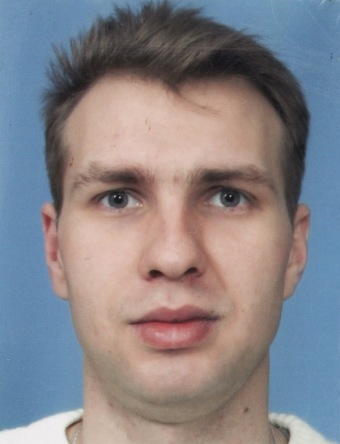 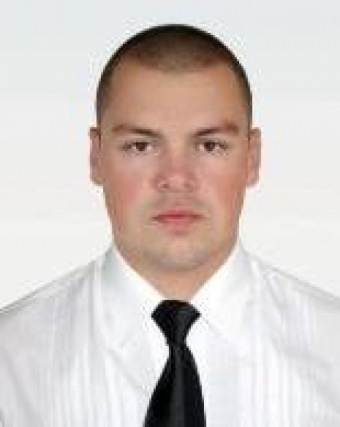 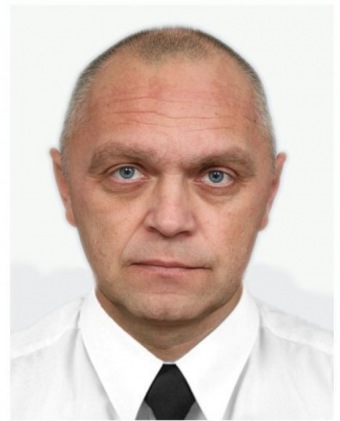 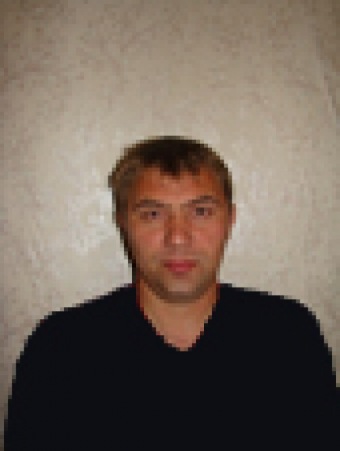 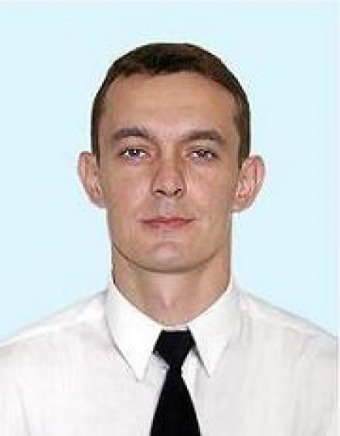 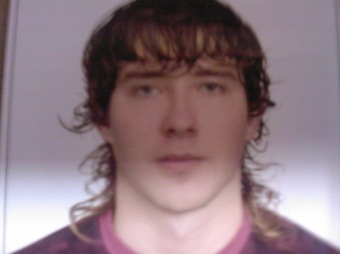 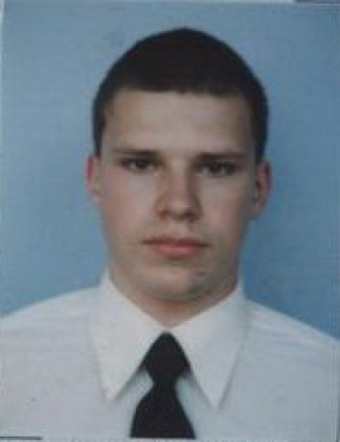 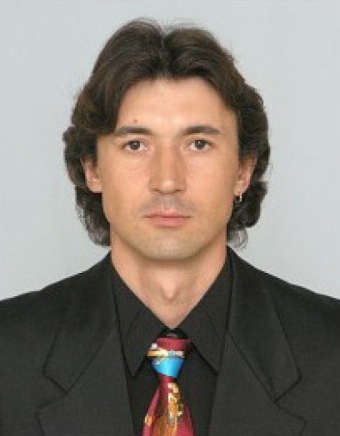 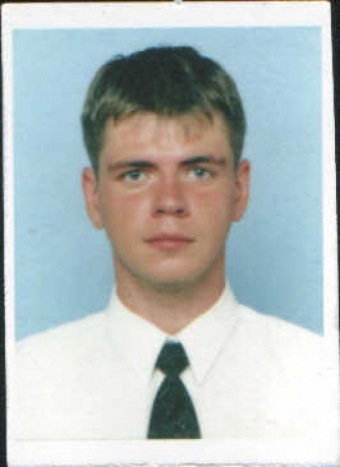 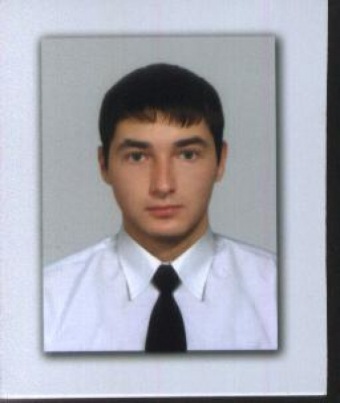 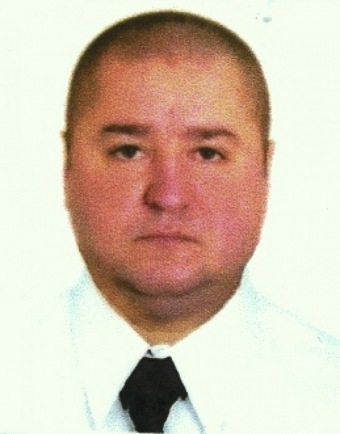 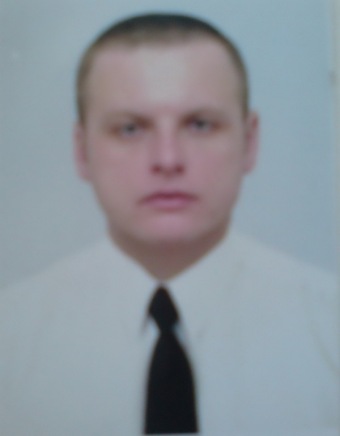 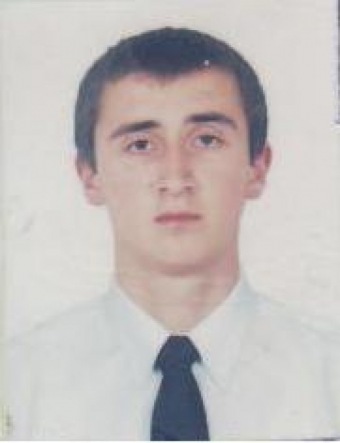 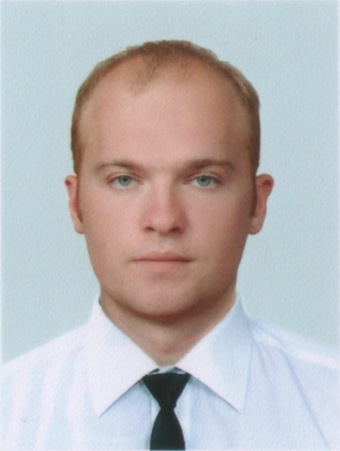 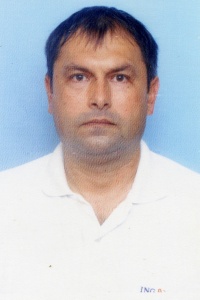 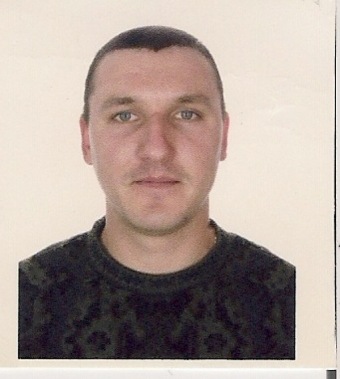 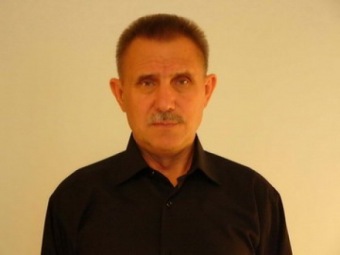 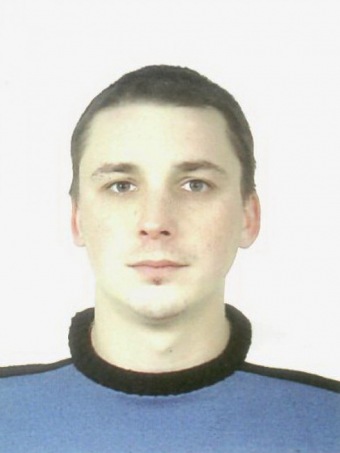 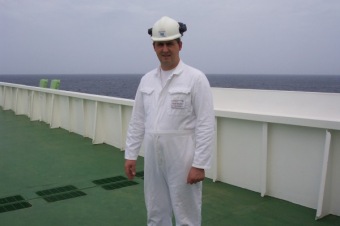 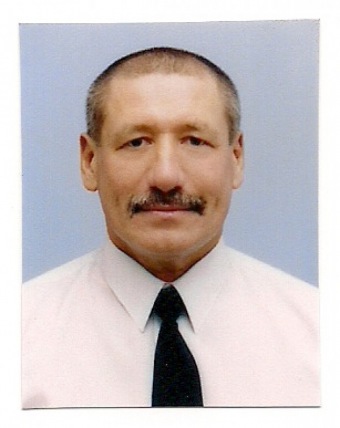 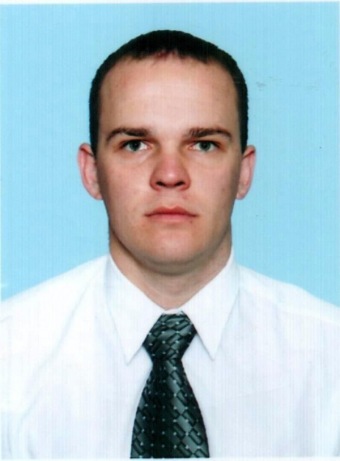 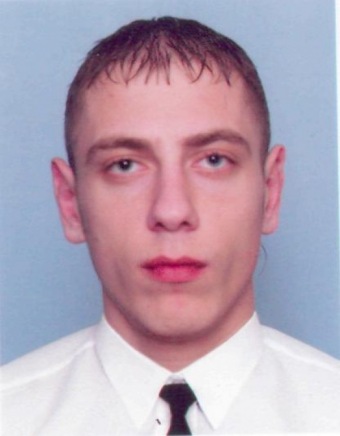 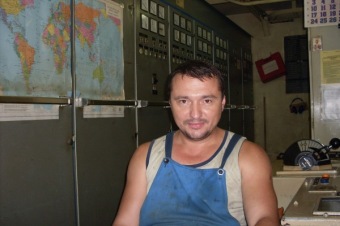 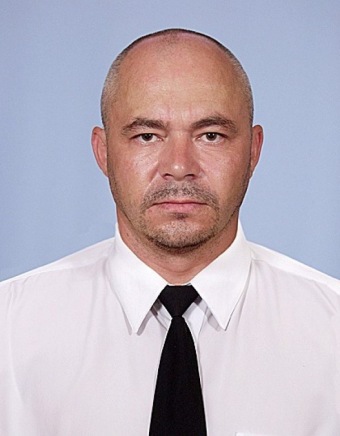 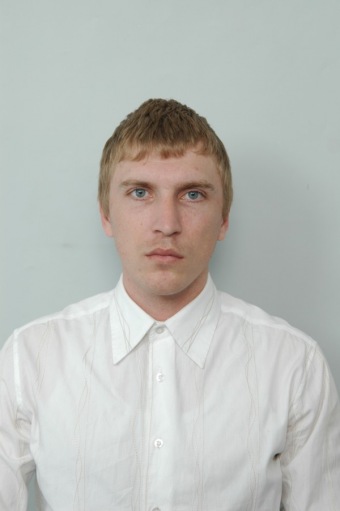 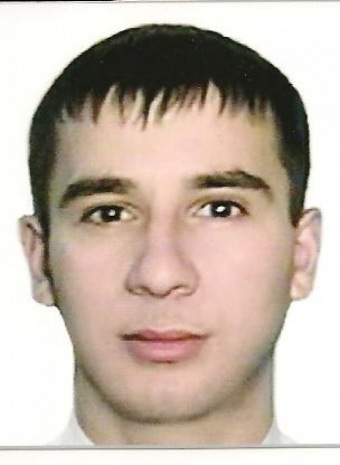 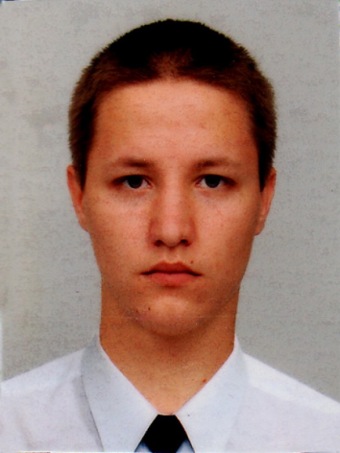 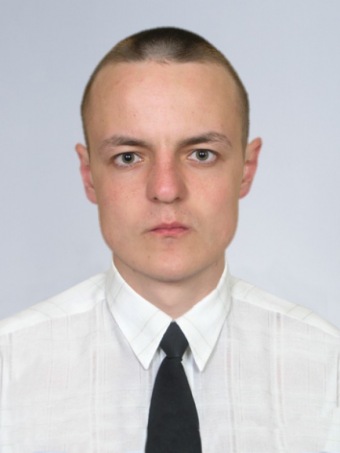 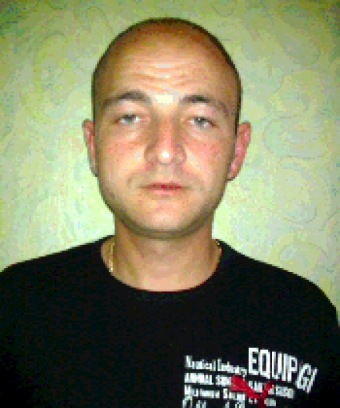 